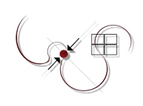 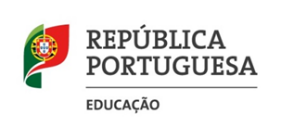 Agrupamento de Escolas Dr. Vieira de CarvalhoORÇAMENTO PARTICIPATIVO DAS ESCOLAS 2019/20(Despacho nº 436-A/2017)Designação da proposta (via serviços administrativos) ______________________________________________________________________Proponente(s)__________________________________________________________Lista de apoiantes:A proposta deve ser apoiada por, pelo menos, 5% dos alunos do 3º ciclo e /ou do secundário (33 alunos) claramente identificados abaixo.	Nome_____________________________nº de estudante_______ Ass:___________________ Nome_____________________________nº de estudante_______ Ass:___________________Nome_____________________________ nº de estudante_______ Ass:___________________Nome_____________________________ nº de estudante_______ Ass:___________________Nome_____________________________ nº de estudante_______ Ass:___________________Nome_____________________________ nº de estudante_______ Ass:___________________Nome_____________________________ nº de estudante_______ Ass:___________________Nome_____________________________ nº de estudante_______ Ass:___________________Nome_____________________________ nº de estudante_______ Ass:___________________Nome_____________________________ nº de estudante_______ Ass:___________________Nome_____________________________ nº de estudante_______ Ass:___________________Nome_____________________________ nº de estudante_______ Ass:___________________Nome_____________________________ nº de estudante_______ Ass:___________________Nome_____________________________ nº de estudante_______ Ass:___________________Nome_____________________________ nº de estudante_______ Ass:___________________Nome_____________________________ nº de estudante_______ Ass:___________________Nome_____________________________ nº de estudante_______ Ass:___________________Nome_____________________________nº de estudante_______ Ass:___________________Nome_____________________________ nº de estudante_______ Ass:___________________Nome_____________________________  nº de estudante_______ Ass:___________________Nome_____________________________ nº de estudante_______ Ass:___________________Nome_____________________________ nº de estudante_______ Ass:___________________Nome_____________________________ nº de estudante_______ Ass:___________________Nome_____________________________ nº de estudante_______ Ass:___________________Nome_____________________________ nº de estudante   ______Ass:___________________Nome____________________________   nº de estudante_______ Ass:___________________Nome_____________________________nº de estudante_______ Ass:___________________Nome_____________________________ nº de estudante_______ Ass:___________________Nome_____________________________ nº de estudante_______ Ass:___________________Nome_____________________________ nº de estudante_______ Ass:___________________Nome_____________________________ nº de estudante_______ Ass:___________________Nome_____________________________ nº de estudante_______ Ass:___________________Nome_____________________________ nº de estudante_______ Ass:___________________Nome_____________________________ nº de estudante_______ Ass:___________________Nome_____________________________ nº de estudante_______ Ass:___________________Nome_____________________________ nº de estudante_______ Ass:___________________Nome_____________________________nº de estudante_______ Ass:___________________Nome_____________________________ nº de estudante_______ Ass:___________________Nome_____________________________  nº de estudante_______ Ass:___________________Nome_____________________________ nº de estudante_______ Ass:___________________Nome_____________________________ nº de estudante_______ Ass:___________________Nome_____________________________ nº de estudante_______ Ass:___________________Nome_____________________________ nº de estudante_______ Ass:___________________Nome_____________________________ nº de estudante   ______Ass:___________________Nota: A lista de apoiantes deverá ser enviada  juntamente com a apresentação da proposta para o e-mail   secretaria@agevcarvalho.pt